SCHOOL DISTRICT NO. 50 HAIDA GWAII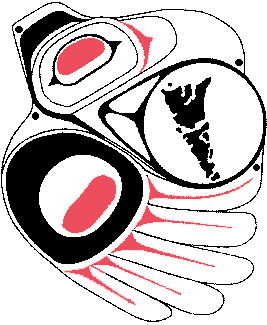 BOARD POLICY MANUALH.5.2	ADMINISTRATION OF PRESCRIBED MEDICATION TO STUDENTSAdopted:  November 1999Last Revision:  _____________STUDENT NAME:	                                                                                                               DATETIMENAME OF EMPLOYEE ADMINISTERING MEDICATIONSIGNATURE